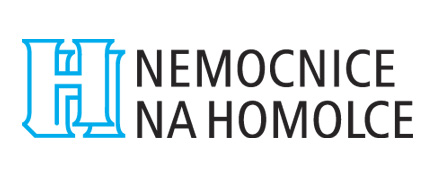 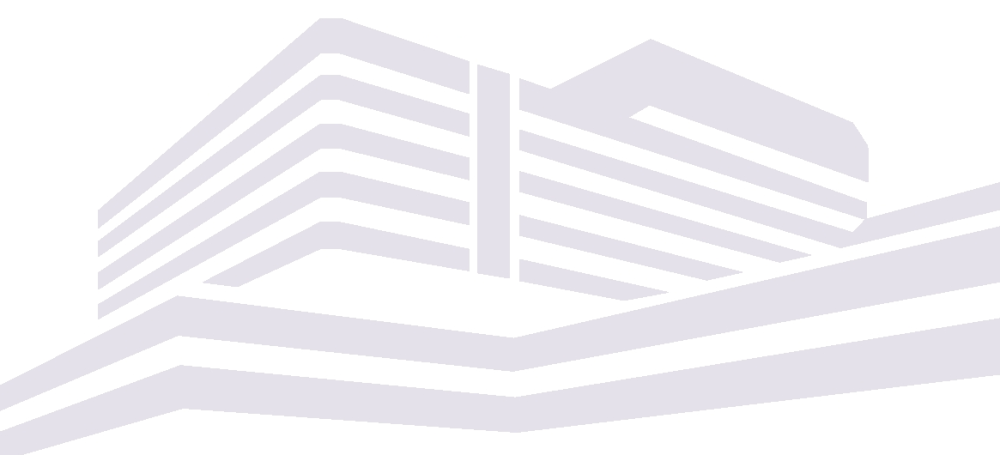 Tisková zpráva9. 3. 2018Nemocnice Na Homolce, Roentgenova 2, 150 30 Praha 5http://www.homolka.czNový způsob prevence mozkové mrtvice vyzkoušen poprvé na světě v Nemocnici Na HomolceKardiologové z Nemocnice Na Homolce jako první na světě implantovali pacientům do obou krkavic mikrofiltr, který má zachytit případnou krevní sraženinu. Jedná se o preventivní zákrok, chránící nemocné trpící fibrilací srdečních síní před mozkovou mrtvicí. „Tato porucha srdečního rytmu může v některých případech vytvořit krevní sraženinu, která pak způsobí cévní mozkovou příhodu. Riziko vzniku cévní mozkové příhody je totiž u pacientů s fibrilací síní až pětinásobně vyšší než u ostatní populace. Trvalý mikrofiltr dokáže krevní sraženinu mechanicky zachytit, ještě než se dostane do mozkových cév, a tedy mrtvici předejít. Jedná o celkem jednoduchý zákrok, na který jsme se usilovně připravovali koncem srpna loňského roku v Izraeli“ říká profesor Neužil, primář kardiologie Nemocnice Na Homolce.Premiéra zákroku proběhla ve dvou fázích, první fáze v pátek 2. března a druhá fáze o týden později, tj. včera. V tyto dva dny zákrok podstoupili celkem čtyři pacienti, dvě ženy a dva muži (průměrný věk 67 let). U čtyřech z  pěti vybraných pacientů jsme mikrofiltr zavedli do druhé krkavice již po týdnu, pátý pacient bude proveden v odstupu dvou týdnů. Tito pacienti byli vybráni pro neřešitelnou fibrilaci srdečních síní, vysoký rizikový profil, kontraindikace k antikoagulační (ředicí) léčbě nebo velmi nestabilní efekt. Tři z nich již prodělali mozkovou příhodu, z toho jeden celkem šestkrát. V první fázi lékaři implantovali pacientům mikrofiltr do pravé krkavice, ve druhé fázi pak do levé. Rozdělení výkonu do dvou dnů s týdenním nebo dvoutýdenním rozestupem bylo zvoleno z bezpečnostních důvodů podle protokolu klinické studie a se svolením etické komise NNH. Aplikace trvalého mikrofiltru do krkavic (tepen, které přivádějí krev do mozku) probíhá pouze pod kontrolou ultrazvuku (tedy zcela bez zátěže radiačním zářením) a při místním znecitlivění. Operatér zavede filtr do nitra tepny ultratenkou jehličkou přes kůži krku. Filtr se po zapnutí spouštěče operatérem roboticky vysune z pouzdra injektomatu a rozvine se volně v dutině příslušné tepny. Vlastní umístění filtru do nitra krkavice netrvá déle než 30 sekund. Výhodou je také možnost okamžitého vytažení filtru, pokud není dosaženo optimální polohy. Filtr se dá vyjmout i 24 hodin po výkonu. Po kontrolním vyšetření následující den je pacient z nemocničního ošetření propuštěn. Všichni nemocní, kteří zákrok podstoupili, jsou bez větších komplikací. Implantace jednoho mikrofiltru trvala v průměru pouhých 15 minut a pacienti při tom necítili žádnou bolest. Kontakt na tiskovou mluvčí Nemocnice Na Homolce:Mgr. Martina Dostálovátel.: +420 257 273 056mobil: +420 724 083 906e-mail: martina.dostalova@homolka.cz